Answer any FIVE of the following.						5x5=25Human rights Declaration is a historical document, explain the importance of such document in bringing equality, fraternity and freedom.Explain the salient features of RTI.“Prostitutes of God” is a documentary that talks about the evil practice against women in the name of culture and religion. How will you get rid of this practice?What is the role of national and international human rights organizations and activists? Explain with examples of protecting human dignity.Write a note on PIL.What are the human rights violation in India among SC/ST community? Mention the legal remedies available to them. PART - 2Answer any ONE of the following 						1 X10 =10“Peace building is a herculean Task”, how can human rights activists build a peaceful world, build a paradigm, step-wise approach to bring rights and peace? Documentary, “India Untouched”, is the reality of our country. Explain the concept of untouchability and the way forward in bringing equality among the community. 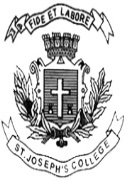 ST. JOSEPH’S COLLEGE (AUTONOMOUS), BANGALORE-27ST. JOSEPH’S COLLEGE (AUTONOMOUS), BANGALORE-27ST. JOSEPH’S COLLEGE (AUTONOMOUS), BANGALORE-27ST. JOSEPH’S COLLEGE (AUTONOMOUS), BANGALORE-27ST. JOSEPH’S COLLEGE (AUTONOMOUS), BANGALORE-27ST. JOSEPH’S COLLEGE (AUTONOMOUS), BANGALORE-27ST. JOSEPH’S COLLEGE (AUTONOMOUS), BANGALORE-27BSW – IV SEMESTERBSW – IV SEMESTERBSW – IV SEMESTERBSW – IV SEMESTERBSW – IV SEMESTERBSW – IV SEMESTERBSW – IV SEMESTERSEMESTER EXAMINATION: APRIL 2020SEMESTER EXAMINATION: APRIL 2020SEMESTER EXAMINATION: APRIL 2020SEMESTER EXAMINATION: APRIL 2020SEMESTER EXAMINATION: APRIL 2020SEMESTER EXAMINATION: APRIL 2020SEMESTER EXAMINATION: APRIL 2020SWOE4118 – HUMAN RIGHTSSWOE4118 – HUMAN RIGHTSSWOE4118 – HUMAN RIGHTSSWOE4118 – HUMAN RIGHTSSWOE4118 – HUMAN RIGHTSSWOE4118 – HUMAN RIGHTSSWOE4118 – HUMAN RIGHTSTime- 2 1/2  hrsTime- 2 1/2  hrs     Max Marks-35     Max Marks-35     Max Marks-35This paper contains one printed page and TWO partsPART - 1This paper contains one printed page and TWO partsPART - 1This paper contains one printed page and TWO partsPART - 1This paper contains one printed page and TWO partsPART - 1This paper contains one printed page and TWO partsPART - 1This paper contains one printed page and TWO partsPART - 1This paper contains one printed page and TWO partsPART - 1